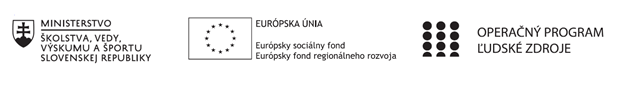 Správa o činnosti pedagogického klubu Príloha:Prezenčná listina zo stretnutia pedagogického klubuPríloha správy o činnosti pedagogického klubu                                                                                             PREZENČNÁ LISTINAMiesto konania stretnutia: 	Spojená škola sv. Jána Pavla II.Dátum konania stretnutia: 	26.10.2021Trvanie stretnutia: 		od 14:25 hod. do 16:25 hod.	Zoznam účastníkov/členov pedagogického klubu:Meno prizvaných odborníkov/iných účastníkov, ktorí nie sú členmi pedagogického klubu  a podpis/y:Prioritná osVzdelávanieŠpecifický cieľ1.1.1 Zvýšiť inkluzívnosť a rovnaký prístup ku kvalitnému vzdelávaniu a zlepšiť výsledky a kompetencie detí a žiakovPrijímateľSpojená škola sv. Jána Pavla II.Názov projektuZvýšením gramotnosti k lepšej budúcnosti študentov Gymnázia sv. Jána Pavla II.Kód projektu  ITMS2014+312011V646Názov pedagogického klubu INTEREDUDátum stretnutia  pedagogického klubu26. 10. 2021Miesto stretnutia  pedagogického klubuSpojená škola sv. Jána Pavla II. PopradMeno koordinátora pedagogického klubuMgr. Ing. Zuzana MikulíkováOdkaz na webové sídlo zverejnenej správy https://gympuo.edupage.org/text/?text=text/text104&subpage=3 Manažérske zhrnutie:krátka anotácia:Stretnutie pedagogického klubu INTEREDU klubu bolo venované dlhodobým projektom, spolupráci s rodičmi a inými subjektmi, priestorovému a materiálno-technickým podmienkam školy. kľúčové slová:dlhodobé projekty, materiálno-technické vybavenie, priestorové vybavenie, spolupráca s rodičmi, spolupráca s inými subjektamiHlavné body, témy stretnutia, zhrnutie priebehu stretnutia: Hlavné body stretnutia:1. Úvod, prezencia2. Dlhodobé projekty – možnosti, aktuálny stav, výhody/nevýhody3. Spolupráca s rodičmi a spolupráca so subjektmi mimo školy4. Podmienky školy – vybavenie, priestory5. Vyvodenie záverov pre prax1. Na stretnutí pedagogického klubu sa stretli všetci pedagogickí zamestnanci, ktorí sú členovia pedagogického klubu INEREDU. Stretnutie otvoril RNDr. Ondrej Kapusta, PhD. Úvod oboznámil členov s programom stretnutia, ktoré členovia bez námietok odsúhlasili. 2. Na škole bežia aktuálne dva projekty – Zvyšovaním gramotnosti k lepšej budúcnosti študentov Gymnázia sv. Jána Pavla II a začiatkom roku bol schválený projekt - Využívaj energiu ekologicky. V rámci projektov boli do vyučovania zavedené predmety na zvýšenie čitateľskej a finančnej gramotnosti. Podľa prieskumov medzi študentmi sú tieto predmety veľmi žiadané, žiakov zaujíma hospodárenie a nakladanie s financiami, či zakladanie vlastného podnikania. Projekty sú o to prínosnejšie, že dávajú možnosť vylepšiť materiálno-technické zabezpečenie výučby prírodovedných predmetov. Problémom takýchto projektov je ich dlhodobá udržateľnosť a to z hľadiska obmedzených rozpočtov. V súčasnosti je veľmi veľký dôraz na získavanie projektov, čo je pri zvládnutí bežnej učiteľskej praxe a s tým spojenej dokumentácie veľmi náročné ako časovo tak i z hľadiska ďalšej potrebnej dokumentácie spojenej so získaním projektov a s ich ďalším vyhodnocovaním a uzatváraním. 3. Spolupráca školy s rodičmi je na veľmi dobrej úrovni. Rodičia majú svoju radu, pravidelne sa organizujú rodičovské stretnutia, prípadne majú rodičia možnosť konzultácii, a tak majú možnosť podieľať sa na tvorbe reklamy školy. Mnohí z rodičov pomáhajú pri rôznych aktivitách, či realizácii menších projektov. Absentuje nám výraznejšia spolupráca so subjektmi mimo školského prostredia. 4. Prostredníctvom projektov a príspevkov z rodičovských darov je postupne budovaná zbierka nových pomôcok pre výuku prírodovedných predmetov. Avšak, škola stále čelí pomerne zastaralému vybaveniu učební, kde by bolo potrebné vymeniť podlahu, lavice, osvetlenie, dvere atď.  5. Záverom:- miesto projektov odporúčame vyhradiť určitú výšku financií pre školy, ktoré by išli výlučne na vybavenie učební a pomôcky, prípadne priamo by sa dané pomôcky rozdelili na školy- pri príprave projektov pre školy myslieť na už tak vyťaženosť učiteľov a zjednodušiť projektové dokumentácie- navrhujeme rozbehnúť spoluprácu s vysokými školami a podnikateľskými subjektmi, kde by žiaci mohli vidieť praktickú stránku ich vedomostí- navrhujeme získať finančné prostriedky na modernizáciu vnútorných priestorov školy,- odporúčame pokračovať v obnove pomôcok pre prírodné vedy aspoň v súčasne nastavenom tempe, prípadne žiadať o granty na obnovenie zbierok pomôcok. Závery a odporúčania:V závere koordinátor stretnutia zhodnotil priebeh zasadnutia, ktorý sa niesol v príjemnom pracovnom a motivačnom duchu. Kolegovia boli oboznámení s témou ďalšieho zasadania pedagogického klubu.Vypracoval (meno, priezvisko)Ondrej KapustaDátum26. 10. 2021PodpisSchválil (meno, priezvisko)Zuzana MikulíkováDátum26. 10. 2021PodpisPrioritná os:VzdelávanieŠpecifický cieľ:1.1.1 Zvýšiť inkluzívnosť a rovnaký prístup ku kvalitnému vzdelávaniu a zlepšiť výsledky a kompetencie detí a žiakovPrijímateľ:Spojená škola sv. Jána Pavla II.Názov projektu:Zvýšením gramotnosti k lepšej budúcnosti študentov Gymnázia sv. Jána Pavla II.Kód ITMS projektu:312011V646Názov pedagogického klubu:INTEREDU klubč.Meno a priezviskoPodpisInštitúcia1.Mgr. Adela Trusková, PhD.Spojená škola sv. Jána Pavla II.2.PaedDr. Zuzana ČerkalováSpojená škola sv. Jána Pavla II.3.Ing. Mgr. Zuzana MikulíkováSpojená škola sv. Jána Pavla II.4.RNDr. Ondrej Kapusta, PhD.Spojená škola sv. Jána Pavla II.č.Meno a priezviskoPodpisInštitúcia